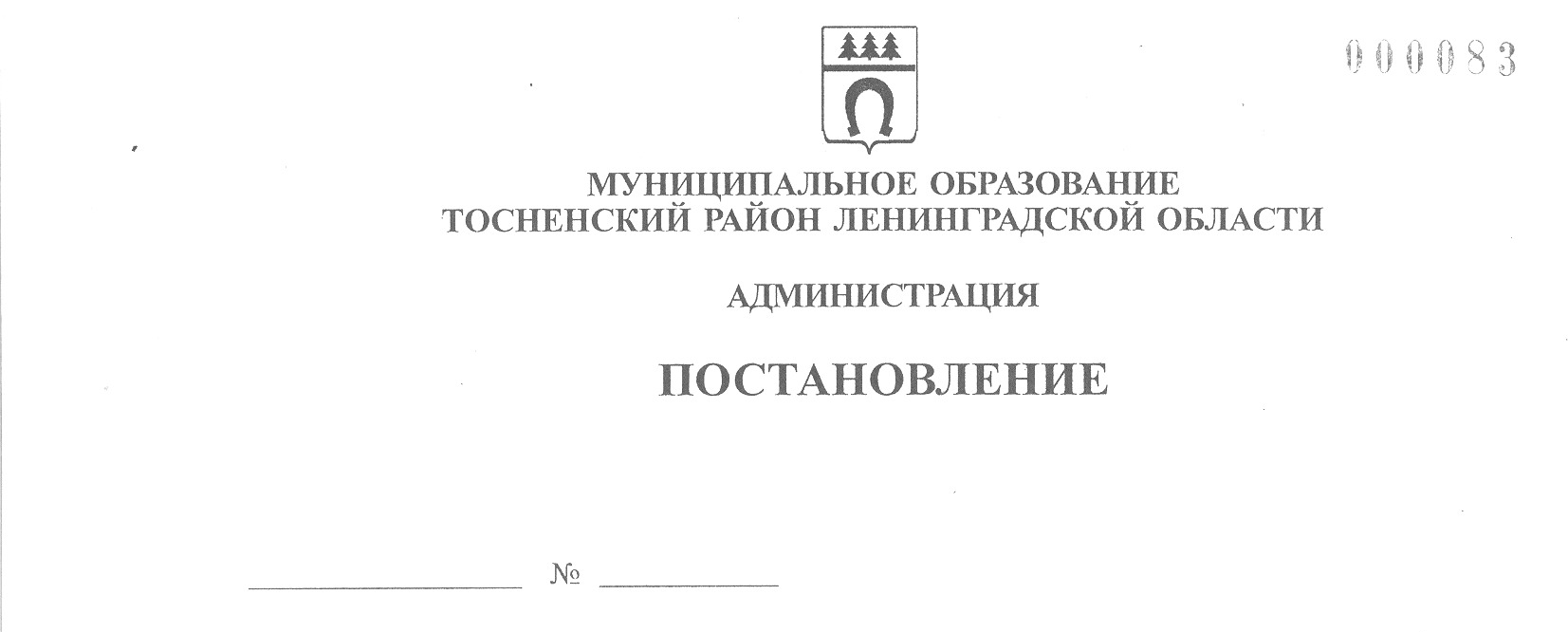 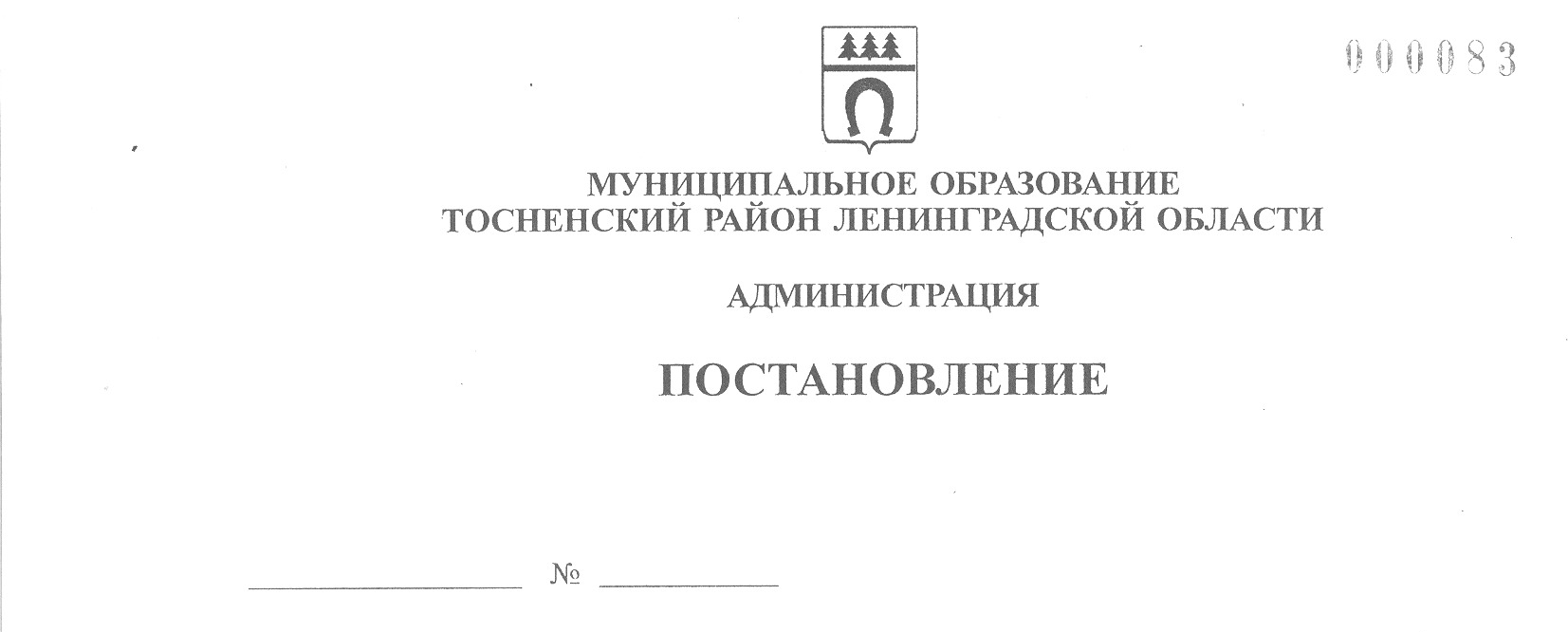 16.05.2023                                 1721-паОб утверждении плана основныхмероприятий в сфере культуры итуризма муниципального образованияТосненский район Ленинградской областина 2023 годВ целях подготовки и проведения основных мероприятий в сфере культуры и туризма муниципального образования Тосненский район Ленинградской области, в соответствии с пунктом 19.1 части 1 статьи 15 Федерального закона от 06.10.2003 № 131-ФЗ «Об общих принципах организации местного самоуправления в Российской Федерации» администрация муниципального образования Тосненский район Ленинградской областиПОСТАНОВЛЯЕТ:1. Утвердить план основных мероприятий в сфере культуры и туризма муниципального образования Тосненский район Ленинградской области на 2023 год (приложение).2. В случае переноса, отмены, изменения формата или места проведения мероприятия по согласованию с заместителем главы администрации муниципального образования Тосненский район Ленинградской области, изменения в приложение к настоящему постановлению не вносятся. 3. Отделу по культуре и туризму администрации муниципального образования Тосненский район Ленинградской области направить настоящее постановление в пресс-службу комитета по организационной работе, местному самоуправлению,  межнациональным и межконфессиональным отношениям администрации муниципального образования Тосненский район Ленинградской области для   обнародования в порядке, установленном Уставом муниципального образования Тосненский муниципальный район Ленинградской области.4. Пресс-службе комитета по организационной работе, местному самоуправлению, межнациональным и межконфессиональным отношениям администрации муниципального образования Тосненский район Ленинградской области  обнародовать  настоящее постановление в порядке, установленном Уставом муниципального образования Тосненский муниципальный район Ленинградской области.5. Контроль за исполнением постановления возложить на первого заместителя главы администрации муниципального образования Тосненский район Ленинградской области Тычинского И.Ф.6. Настоящее постановление вступает в силу со дня его принятия, распространяется на правоотношения, возникшие с 01.01.2023.Глава администрации                                                                            А.Г. КлементьевЗуева Ирина Андреевна 8 (81361) 309875 гаПриложение к постановлению  администрации муниципального образования Тосненский район Ленинградской области    16.05.2023                            1721-паот________________ № ___________ПЛАН ОСНОВНЫХ МЕРОПРИЯТИЙв сфере культуры и туризма муниципального образования Тосненский район Ленинградской области на 2023 годСокращения, используемые в графе 4 и 5 таблицы:Отдел по культуре и туризму (отдел по культуре и туризму администрации муниципального образования Тосненский район Ленинградской области);МАУ «ТРКСЦ» (муниципальное автономное учреждение «Тосненский районный культурно-спортивный центр»);МКОУ ДО «Тосненская ДШИ» (муниципальное казенное образовательное учреждение дополнительного образования «Тосненская детская школа искусств»);МАУ «СКК «Космонавт» (муниципальное автономное  учреждение «Социально-культурный комплекс «Космонавт»).№ п/пНаименование мероприятийПериод проведения Ответственный исполнительСоисполнитель/   место проведения1.2.3.4.5.Раздел 1. Мероприятия отдела по культуре и туризму Раздел 1. Мероприятия отдела по культуре и туризму Раздел 1. Мероприятия отдела по культуре и туризму Раздел 1. Мероприятия отдела по культуре и туризму Раздел 1. Мероприятия отдела по культуре и туризму 1. «Тосно. Маршруты памяти»Выставка работ Тосненских художниковЯнварь-Февраль 2023 года1. Отдел по культуре и туризму2. МАУ «ТРКСЦ» г. Тосно, фойе МАУ «ТРКСЦ»2.1. Торжественный митинг, посвященный 79-й годовщине со Дня полного снятия блокады Ленинграда и освобождения Тосненского района от немецко-фашистских захватчиков в годы Великой Отечественной войны.2. Праздничный концерт, посвященный 79-й годовщине со Дня полного снятия блокады Ленинграда и освобождения Тосненского района от немецко-фашистских захватчиков в годы Великой Отечественной войныЯнварь 2023 года1. Отдел по культуре и туризму2. МАУ «ТРКСЦ»1. Г. Тосно, ул. Советская (у памятника «Воину-освободителю»)2. Г. Тосно, Концертный зал МАУ «ТРКСЦ»3.Праздничное мероприятие, посвященное открытию года празднования 60-летия г. ТосноФевраль 2023 года1. Отдел по культуре и туризму2. МАУ «ТРКСЦ»г. Тосно, МАУ «ТРКСЦ»4.«А я люблю свой город Тосно»Творческая встреча с участниками проекта «Тосно. Маршруты памяти»Февраль 2023 года1. Отдел по культуре и туризму2. МАУ «ТРКСЦ»г. Тосно, фойе МАУ «ТРКСЦ»5.Конкурс по декоративной композиции Февраль 2023 года1. Отдел по культуре и туризму2. МКОУ ДО «Тосненская ДШИ»МКОУ ДО «Тельмановская ДШИ»6.Районная олимпиада по сольфеджио Февраль 2023 года1. Отдел по культуре и туризму2. МКОУ ДО «Тосненская ДШИ»МКОУ ДО «Тосненская ДШИ»7.Открытый районный конкурс-фестиваль вокальных детских коллективов «Звонкое детство» Февраль 2023 года1. Отдел по культуре и туризму2. МАУ «ТРКСЦ»МКУК «Федоровский ДК»8.Памятные мероприятия, посвященные 117-й годовщине со дня рождения  Героя Советского Союза, Лауреата Ленинской премии, поэта – антифашиста М. Джалиля                                             Февраль 2023 года1. Отдел по культуре и туризму2. МАУ «ТРКСЦ»г. Тосно, МАУ «СКК «Космонавт»9.XI открытый конкурс для учащихся музыкальных школ и школ искусств по дополнительному инструменту «ВИЦЕ-ПРЕМЬЕР» Февраль 2023 года1 Отдел по культуре и туризму2.МКОУ ДО «Тосненская ДШИ»МКОУ ДО «Нурминская ДШИ»10.Конкурс ансамблевого музицирования «Фантазия» Февраль 2023 года1. Отдел по культуре и туризму2. МКОУ ДО «Тосненская ДШИ»МКОУ ДО «Любанская ДШИ»11.Праздничное мероприятие, посвященное Дню защитника ОтечестваФевраль 2023 года1.Отдел по культуре и туризму2. МАУ «ТРКСЦ»г. Тосно, МАУ «СКК «Космонавт»12.Фестиваль хоровых коллективов «Весенний ключ»Февраль 2023 года1.Отдел по культуре и туризму2.МКОУ ДО «Тосненская ДШИ»МКОУ ДО «Тосненская ДШИ»13.Народное гуляние «Широкая Масленица»Февраль 2023 года1.Отдел по культуре и туризму2. МАУ «СКК «Космонавт»г. Тосно, Площадь перед МАУ «ТРКСЦ»14.Конкурс исполнителей на народных инструментах Март 2023 года1.Отдел по культуре и туризму2.МКОУ ДО «Тосненская ДШИ»МКОУ ДО «Тосненская ДШИ»15.Торжественное мероприятие, посвященное Международному женскому дню «8 Марта» Март 2023 года1.Отдел по культуре и туризму2. МАУ «ТРКСЦ»г. Тосно, МАУ «ТРКСЦ»16.VI районный конкурс по прикладной беспредметной композиции Март 2023 года1.Отдел по культуре и туризму2.МКОУ ДО «Тосненская ДШИ»МКУК «ТКЦ «Саблино»17.Неделя детской юношеской книги (встреча детей с детскими писателями) Март 2023 года1.Отдел по культуре и туризму2. МАУ «ТРКСЦ»МКУК «Тосненская МЦБС»18.Районный конкурс «Юный скрипач» Март 2023 года1.Отдел по культуре и туризму2.МКОУ ДО «Тосненская ДШИ»МКОУ ДО «Никольская ДМШ19.Районный конкурс пианистов «Дивертисмент»Март 2023 года1.Отдел по культуре и туризму2.МКОУ ДО «Тосненская ДШИ»МКОУ ДО «Тосненская ДШИ»20.Праздничное мероприятие, посвященное Дню воссоединения Крыма с РоссиейМарт 2023 года1.Отдел по культуре и туризму2. МАУ «ТРКСЦ»г. Тосно, МАУ «ТРКСЦ»21.Районный фестиваль ВИА «В кругу друзей» Март 2023 года1.Отдел по культуре и туризму2. МАУ «СКК «Космонавт»г. Тосно, МАУ «СКК «Космонавт»22.Зональный фестиваль-конкурс хореографических коллективов «Тосненская танцевальная весна»Март 2023 года1.Отдел по культуре и туризму2. МАУ «ТРКСЦ»г. Тосно, фойе и концертный зал МАУ «ТРКСЦ»23.Районный фестиваль «Музыка театра и кино»Апрель 2023 года1.Отдел по культуре и туризму2.МКОУ ДО «Тосненская ДШИ»МКОУ ДО «Форносовская ДМШ»24.Фестиваль народного творчества людей старшего возраста «Душа по-прежнему крылата»Апрель 2023 года1.Отдел по культуре и туризму2. МАУ «ТРКСЦ»МКУК «Тарасовский СДК»25.Районный конкурс исполнителей на ударных и духовых инструментах Апрель 2023 года1.Отдел по культуре и туризму2.МКОУ ДО «Тосненская ДШИ»МКОУ ДО «Тосненская ДШИ»26.Торжественное мероприятие, посвященное Дню местного самоуправленияАпрель 2023 года1.Отдел по культуре и туризму2. МАУ «ТРКСЦ»г. Тосно, МАУ «ТРКСЦ»27.Районный фестиваль патриотической песни «И песня, как память, жива»Апрель 2023 года1.Отдел по культуре и туризму2. МАУ «ТРКСЦ»МКУ «Никольский ДК»28.Районный конкурс аккомпанемента Май 2023 года1.Отдел по культуре и туризму2.МКОУ ДО «Тосненская ДШИ»МКОУ ДО «Тельмановская ДШИ»29.Праздничные мероприятия, посвященные Дню Победы в Великой Отечественной войне 1941-1945 г. г.           Май 2023 года1.Отдел по культуре и туризму2. МАУ «СКК «Космонавт»г. Тосно30.Районный праздник, посвященный Международному дню семьи Май 2023 года1.Отдел по культуре и туризму2. МАУ «ТРКСЦ»г. Тосно, МАУ «СКК «Космонавт»31.«Здесь мой исток, моя семья…»Мероприятие с участием творческих семей г. ТосноМай 2023 года1.Отдел по культуре и туризму2. МАУ «ТРКСЦ»г. Тосно, МАУ «ТРКСЦ»32.Торжественное открытие выставки «Тосно глазами художников»Май 2023 года1.Отдел по культуре и туризмуг. Тосно, Тосненский историко-краеведческий музей33.Районный вокальный конкурс «Серебряный одуванчик» Май 2023 года1.Отдел по культуре и туризму2.МКОУ ДО «Тосненская ДШИ»МКОУ ДО «Нурминская ДШИ»34.Фестиваль русской народной песни «Весенние зори» Май 2023 года1.Отдел по культуре и туризму2. МАУ «ТРКСЦ»МКУК «Форносовский ДК»35.Мероприятие «Пасхальный благовест»Май 2023 года1.Отдел по культуре и туризму2. МАУ «СКК «Космонавт»г. Тосно, Храм Святых благоверных князей Петра и Февронии Муромских36.Районный конкурс среди библиотекарей «КНИГИня-2023»Май 2023 года1.Отдел по культуре и туризму2. МАУ «ТРКСЦ»г. Тосно, МКУК «Тосненская МЦБС»37.Общероссийский День библиотекМай 2023 года1.Отдел по культуре и туризму2. МАУ «ТРКСЦ»г. Тосно, МКУК «Тосненская МЦБС»38.Районный праздник, посвященный Дню защиты детейИюнь 2023 года1.Отдел по культуре и туризму2. МАУ «ТРКСЦ»г. Тосно, МАУ «СКК «Космонавт»39.Конкурс «Сказочно-талантливые дети города Тосно».Совместное мероприятие с комитетом образования администрации муниципального образования Тосненский район Ленинградской областиИюнь 2023 года1.Отдел по культуре и туризму2. МАУ «ТРКСЦ»г. Тосно, МАУ «СКК «Космонавт»40.Программа детских творческих коллективов ко Дню защиты детей «Тосно – город детства моего»Июнь 2023 года1.Отдел по культуре и туризму2. МАУ «ТРКСЦ»г. Тосно, концертный зал МАУ «ТРКСЦ»41.Выставка работ учащихся образцового коллектива «Авторская художественная школа» «Ты прекрасен, мой город Тосно» Июнь – Июль 20231.Отдел по культуре и туризму2. МАУ «ТРКСЦ»г. Тосно, фойе МАУ «ТРКСЦ»42.Для ребят летних оздоровительных лагерей «Урок природолюбия». Тема урока: «Есть такой на карте город…»Июнь 2023 года1.Отдел по культуре и туризму2. МАУ «ТРКСЦ»г. Тосно, фойе, концертный зал МАУ «ТРКСЦ»43.Районный праздник по правилам дорожного движения «Мы выбираем жизнь» для детских оздоровительных лагерей Июнь 2023 года1.Отдел по культуре и туризму2. МАУ «ТРКСЦ»г. Тосно, МАУ «ТРКСЦ»44.Открытый конкурс-фестиваль социального кино «Точно в Тосно»Июнь 2023 года1.Отдел по культуре и туризму2. МАУ «СКК «Космонавт»г. Тосно, МАУ «СКК «Космонавт»45.Мастер-классы подростковых клубов «Тосно-территория вдохновения»Июнь 2023 года1.Отдел по культуре и туризму2. МАУ «СКК «Космонавт»г. Тосно, МАУ «СКК «Космонавт»46.Интеллектуальная викторина «История города Тосно и Тосненского района»Июнь 2023 года1.Отдел по культуре и туризму2. МАУ «СКК «Космонавт»г. Тосно, МАУ «СКК «Космонавт» (Молодежный Коворкинг-центр)47.Видеопроект «О Тосно поэтической строкой…»Жители Тосно читают стихи о родном городе Июнь 2023 года1.Отдел по культуре и туризму2. МАУ «ТРКСЦ»г. Тосно, МАУ «ТРКСЦ»48.Фото кросс «Тосно в кадре»Июнь 2023 года1.Отдел по культуре и туризмуг. Тосно49.Праздник для детских оздоровительных лагерей «Вместе весело шагать»Июнь 2023 года1.Отдел по культуре и туризму2. МАУ «ТРКСЦ»г. Тосно, МАУ «ТРКСЦ»50.Для ребят летних оздоровительных лагерей игровая познавательная викторина «Среди лесов, среди дорог стоит наш Тосно-городок» Июнь 2023 года1.Отдел по культуре и туризму2. МАУ «ТРКСЦ»г. Тосно, МАУ «ТРКСЦ»51.Митинг, посвященный Дню памяти и скорби Июнь 2023 года1.Отдел по культуре и туризму2. МАУ «ТРКСЦ»г.Тосно, Братское захоронение52.Праздничное мероприятие, посвященное Дню дружбы и единения Славянских народов.Июнь 2023 года1.Отдел по культуре и туризму2. МАУ «ТРКСЦ»Тосненский городской парк53.Праздник, посвященный Дню семьи, любви и верностиИюль 2023 года1.Отдел по культуре и туризму2. МАУ «ТРКСЦ»1. Г. Тосно, Храм Святых благоверных князей Петра и Февронии Муромских2. Управление ЗАГС54.Чествование семей-ровесников города Тосно, бриллиантовых юбиляров (60 лет совместной жизни) «Тосно – любовь моя»Июль 2023 года1.Отдел по культуре и туризму2. МАУ «ТРКСЦ»1. Г. Тосно, территория Храма Святых благоверных князей Петра и Февронии Муромских2. Управление ЗАГС55.Праздничные мероприятия, посвященные Дню образования Ленинградской области Август 2023 года1.Отдел по культуре и туризму2. МАУ «СКК «Космонавт»г. Тосно56.Праздничное мероприятие, посвященное 93-й годовщине со дня образования  Тосненского района Ленинградской области и 96-й годовщине со дня образования Ленинградской области Август 2023 года1.Отдел по культуре и туризму2. МАУ «ТРКСЦ»г. Тосно, МАУ «ТРКСЦ»57.День Государственного флага Российской ФедерацииАвгуст 2023 года1.Отдел по культуре и туризму2. МАУ «ТРКСЦ»г. Тосно58.Районный фестиваль «Кино-любовь моя»Август 2023 года1. Отдел по культуре и туризму2. МАУ «ТРКСЦ»г. Тосно, МАУ «СКК «Космонавт»59.Районный конкурс – фестиваль «Осенний разгуляй!»Сентябрь 2023 года1. Отдел по культуре и туризму2. МАУ «ТРКСЦ»МКУ ТКЦ «Саблино»60.Всемирный день туризмаСентябрь 2023 года1. Отдел по культуре и туризмуТосненский район61.Районный фестиваль «Виват, музыка!»Октябрь 2023 года1. Отдел по культуре и туризму2. МАУ «ТРКСЦ»г. Тосно, МАУ «ТРКСЦ»62.Районный фестиваль бардовской песни «Мы творчеством все дышим» Октябрь 2023 года1. Отдел по культуре и туризму2. МАУ «ТРКСЦ»МКУК «Федоровский ДК»63.Районный вокальный конкурс «Дорога без конца», посвященный памяти Михаила ИконниковаОктябрь 2023 года1. Отдел по культуре и туризму2. МАУ «ТРКСЦ»МКУ «ТКЦ «Саблино»64.Районная выставка прикладного творчества «Себе на радость, людям на удивление»Октябрь 2023 года1. Отдел по культуре и туризму2. МАУ «ТРКСЦ»МКУК «Ушакинский ЦДНТ»65.День памяти сожженных немецко-фашистскими оккупантами деревень Ленинградской области Октябрь 2023 года1. Отдел по культуре и туризму2. МАУ «ТРКСЦ»г. Тосно66.VI Районный межнациональный фестиваль «Под небом Тосненским единым», посвящённый Дню народного единства и празднику Казанской иконы Божией Матери Ноябрь 2023 года1. Отдел по культуре и туризму2. МАУ «ТРКСЦ»г. Тосно, МАУ «ТРКСЦ»67.Фольклорно-историческая интерактивная программа «Тосненская слобода».  Совместно с РОО «Центр женских инициатив»Ноябрь 2023 года1. Отдел по культуре и туризму2. МАУ «ТРКСЦ»г. Тосно, фойе МАУ «ТРКСЦ»68.Праздничное мероприятие, посвященное Дню матери Ноябрь 2023 года1. Отдел по культуре и туризму2. МАУ «ТРКСЦ»г. Тосно, МАУ «ТРКСЦ»69.Районный фестиваль «Театральная осень»Ноябрь 2023 года1. Отдел по культуре и туризму2. МАУ «ТРКСЦ»МАУ «ТРКСЦ»: филиал Сельцовский70.Праздничное мероприятие, посвященное Дню инвалида Декабрь 2023 года1. Отдел по культуре и туризму2. МАУ «ТРКСЦ»г. Тосно, МАУ «ТРКСЦ»71.IX районный конкурс гитаристов Декабрь 2023 года1. Отдел по культуре и туризму2.МКОУ ДО «Тосненская ДШИ»МКОУ ДО «Тосненская ДШИ»72.Районный фестиваль молодых исполнителей «Луч надежды»Декабрь 2023 года1. Отдел по культуре и туризму2. МАУ «ТРКСЦ»МКУК «Форносовский ДК»73.Праздничное мероприятие, посвященное Дню Неизвестного солдатаДекабрь 2023 года1. Отдел по культуре и туризму2. МАУ «ТРКСЦ»г. Тосно, МАУ «ТРКСЦ»74.Праздничное мероприятие, посвященное Дню памяти Александра Невского Декабрь 2023 года1. Отдел по культуре и туризму2. МАУ «СКК «Космонавт»дер. Пустынька, мемориальный комплекс «Молитва перед боем»75.VII районный конкурс пианистов «От менуэта до фуги»Декабрь 2023 года1. Отдел по культуре и туризму2.МКОУ ДО «Тосненская ДШИ»МКОУ ДО «Ульяновская МШ»76.Открытый районный фестиваль творчества людей с ограниченными возможностями «Надежды негасимый свет»Декабрь 2023 года1. Отдел по культуре и туризму2. МАУ «ТРКСЦ»МКУК «ТКЦ «Саблино»77.Районный фестиваль «Егорий зимний»Декабрь 2023 года1. Отдел по культуре и туризму2. МАУ «ТРКСЦ»г. Тосно, МАУ «ТРКСЦ»78.Праздничное мероприятие, посвященное Дню Героев ОтечестваДекабрь 2023 года1.Отдел по культуре и туризму2. МАУ «ТРКСЦ»г. Тосно, МАУ «ТРКСЦ»79.Торжественное мероприятие, посвященное Дню Конституции Российской ФедерацииДекабрь 2023 года1.Отдел по культуре и туризму2. МАУ «ТРКСЦ»г. Тосно, МАУ «ТРКСЦ»80.Актив работников культуры и туризма по итогам 2023 годаДекабрь 2023 года1.Отдел по культуре и туризму2. МАУ «ТРКСЦ»г. Тосно, МАУ «ТРКСЦ»81.Фольклорный праздник «Никольщина в Фёдоровском»Декабрь 2023 года1.Отдел по культуре и туризму2. МАУ «ТРКСЦ»МКУК «Федоровский ДК»82.Праздничное мероприятие «Встреча Новогодней ёлки»Декабрь 2023 года1.Отдел по культуре и туризму2. МАУ «СКК «Космонавт»Площадь у МАУ «ТРКСЦ»83.Организация Новогодних елок для отдельных категорий детей Тосненского района Ленинградской области Декабрь 2023 года1.Отдел по культуре и туризму2. МАУ «ТРКСЦ»г. Тосно, МАУ «ТРКСЦ»84.Праздничное мероприятие «Встреча Нового года!»Декабрь 2023 года1.Отдел по культуре и туризму2. МАУ «СКК «Космонавт»Площадь у МАУ «ТРКСЦ»Раздел 2. Мероприятия с участием подведомственных учрежденийРаздел 2. Мероприятия с участием подведомственных учрежденийРаздел 2. Мероприятия с участием подведомственных учрежденийРаздел 2. Мероприятия с участием подведомственных учрежденийРаздел 2. Мероприятия с участием подведомственных учреждений1.Музыкально-световое шоу фонтана «Торнадо» Открытие сезона: май 2023 года.Закрытие сезона: сентябрь 2023 годаМКУ «Управление зданиями, сооружениями и объектами внешнего благоустройства»Площадь у МАУ «ТРКСЦ». Торжественное открытие и закрытие сезона – МАУ «СКК «Космонавт»